Электронное объявление об осуществлении закупок товаров №37
«Закуп лекарственных средств и медицинских изделий» способом запроса ценовых предложений на 2022 год30.09.2022г.Заказчик/организатор закупок: АО «Казахский научно-исследовательский институт онкологии и радиологии», г. Алматы, пр.АбаяИнформация о закупаемых товарах:К объявлению об осуществлении закупок лекарственных средств и медицинских изделий способом запроса ценовых предложений (далее – объявление) прилагаются проект договора о закупках (приложение 1 к объявлению), техническая спецификация закупаемых товаров (приложение 2 к объявлению).Ценовые предложения потенциальных поставщиков принимаются в запечатанном конверте до 10 ч. 00 мин. «7» октября 2022 года включительно, по адресу: г. Алматы, пр.Абая, 91А, административный корпус, 9 этаж, кабинет отдела государственных закупок, при наличии документального подтверждения полномочий представителя потенциального поставщика на представление конверта с ценовым предложением. Дата, время и место вскрытия конвертов с ценовыми предложениями - 12 ч. 00 мин. 7 октября 2022 годаПотенциальные поставщики до истечения окончательного срока представления ценовых предложений вправе отзывать поданные ценовые предложения. Предоставление потенциальным поставщиком ценового предложения является формой выражения его согласия осуществить поставку товаров в соответствии с условиями, предусмотренными объявлением, проектом договора о закупках, технической спецификацией закупаемых товаров.Потенциальный поставщик для участия в закупках товаров подает 1 (одно) ценовое предложение, которое содержит следующие документы:1)	ценовое предложение по форме, утвержденной уполномоченным органом в области здравоохранения, скрепленное подписью и печатью потенциального поставщика (для физического лица, если таковая имеется). В ценовое предложение потенциального поставщика включаются все расходы, предусмотренные проектом договора о закупках без учета НДС;2)	разрешение, подтверждающее права физического или юридического лица на осуществление деятельности или действий (операций), осуществляемое разрешительными органами посредством лицензирования или разрешительной процедуры;3)	документы, подтверждающие соответствие предлагаемых товаров требованиям к товарам, приобретаемым в рамках оказания гарантированного объема бесплатной медицинской помощи и медицинской помощи в системе обязательного социального медицинского страхования;4)	оригинал технической спецификации (оформленное по форме согласно приложению 2 к объявлению), скрепленной подписью и печатью потенциального поставщика (для физического лица, если таковая имеется); Условия поставки товаров, содержащиеся в ценовом предложении не должны противоречить условиям, содержащимся в размещенном организатором закупок электронном объявлении об осуществлении закупок товаров способом запроса ценовых предложений.	Потенциальный поставщик-нерезидент Республики Казахстан предоставляет те же документы, предусмотренные объявлением, что и резиденты Республики Казахстан, либо документы, содержащие аналогичные сведения, с засвидетельствованным нотариусом переводом на язык объявления. При рассмотрении ценового предложения преимущество будет иметь перевод.Ценовое предложение запечатывается в конверт и предоставляется потенциальным поставщиком организатору закупок в сроки и время, указанные в пункте 4 объявления.На лицевой стороне запечатанного конверта с ценовым предложением потенциальный поставщик указывает:наименование, адрес местонахождения, контактный телефон, электронный адрес потенциального поставщика, наименование, адрес местонахождения организатора закупок, наименование закупок товаров, работ, услуг, для участия в которых предоставляется ценовое предложение потенциального поставщика.10. Конверт с ценовым предложением, предоставленный после истечения установленного срока и/или с нарушением требований пункта 9 объявления, не возвращается потенциальному поставщику.11. Решение об утверждении итогов закупок товаров, работ, услуг способом запроса ценовых предложений публикуется в течение 3 (трех) рабочих дней со дня его утверждения на сайте www.onco.kz12. Проект договора о закупках должен быть подписан потенциальным поставщиком в течение 5 (пяти) рабочих дней со дня предоставления ему заказчиком подписанного проекта договора о закупках.13. В случае если потенциальный поставщик (поставщик) уклонился от заключения договора о закупках, не подписал проект договора о закупках в сроки, указанные пунктом 12 объявления, не исполнил или не надлежащим образом исполнил свои обязательства по заключенному с ним договору о закупках, то данный потенциальный поставщик (поставщик) вносится в Перечень ненадежных потенциальных поставщиков (поставщиков) МЗ РК.14. Дополнительную информацию можно получить по тел.: + 7 (727) 292-10-75.Предоставление потенциальными поставщиками недостоверной информации по квалификационным требованиям или требованиям к товарам и услугам - является основанием для включения в перечень недобросовестных поставщиков.Уполномоченный представитель организатора закупок: Начальник отдела государственных закупок Кузембаев Т.М.      Приложение № 1                                                                                             							к              договору о государственных закупках товара № _________ 	Техническая спецификация      от «____» _______________2022 года                      Заказчик                                                                                       Поставщик                      Председатель правления                                                                                                            ______________Кайдарова Д. Р.                                                __________________   Приложение 2 к объявлениюПолное наименование, юридический и фактический адрес, банковские реквизиты потенциального поставщика.Техническая спецификацияПриложение 3 к объявлению от 30.09.2022г.Техническая спецификацияФ.И.О., должность и подпись первого руководителям.п. (при наличии)№НаименованиеКраткая характеристикаЕд измКоличество/объемЦена за единицу товара, тенгеСумма, планируемая для закупки, тенге12345671Набор аппликатора типа ManchesterМинимальный состав набора:Зонд кольпостата, левыйЗонд кольпостата, правыйЦервикальный ограничительОвоид типа Манчестер, 20мм, с двойным экраномОвоид типа Манчестер, 20мм, односторонний верхний экранОвоид типа Манчестер, 20мм, односторонний нижний экран Инструкция по стерилизации.набор1612000061200002Набор аппликатор вагинальныйМинимальный состав набораОвоидные колпачки, 25 мм внешний диаметр Овоидные колпачки, 30 мм внешний диаметр Овоидные колпачки, 20 мм, без защиты Центральный фиксирующий механизмШтырь для съема овоидных колпачковТорцевой ключ, 2,5 мм Колпачки защитные, желтые, 20 шт. пакетУплотнительные кольца, нестерильные, 50 шт. пакетИнструкция по стерилизации.набор1612000061200003Набора аппликатора изменяемой геометрииМинимальный состав набора Зонд внутриматочный, угол 15, для трехканального аппликатора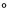 Зонд внутриматочный, угол 30, для трехканального аппликатораЗонд внутриматочный, угол 45, для трехканального аппликатора Цервикальный ограничительИнструкция по стерилизациинабор1612000061200004ВидеокольпоскопПо приложению 3комп149725054972505 Тауарды сатып  алу туралы №                                     шартАлматы қ.                              2022 жылғы «___»________ Әрекет ететін бұдан әрі «Тапсырыс беруші» деп аталатын «Қазақ онкология және радиология ғылыми-зерттеу институты» АҚ "С. Ж. Асфендияров атындағы Қазақ ұлттық медицина университеті" КЕАҚ 20.12.2018 ж. №3 бұйрығы негізінде әрекет ететін Басқарма төрайымы  Д. Р. Қайдарова және екінші жағынан, бұдан әрі «Жеткізуші» деп аталатын «_____»  ЖШС атынан ________ негізінде іс-қимыл жасайтын ______, бұдан әрі бірге «Тараптар» деп аталып, «Тегін медициналық көмектің кепілдік берілген көлемін көрсету бойынша дәрілік заттарды, медициналық мақсаттағы бұйымдар, фармацевтикалық қызметтерді» Қазақстан Республикасы Үкіметінің 2021 жылғы 4 маусымғы N 375 Қаулысы сәйкес және баға ұсыныстарын сұрату тәсілімен жүргізілген ,осы Шартты  (бұдан әрі– Шарт) жасасты  және төмендегілер жөнінде келісті:НЕГІЗГІ ЕРЕЖЕЛЕР Осы Шартта төменде атап өтілген ұғымдар мына мағынаны  білдіреді:  «Шарт» – Тапсырыс беруші мен Жеткізушінің  арасында Қазақстан Республикасының Заңы мен басқа да нормативтік құқықтық актілеріне сәйкес жасалған, жазбаша нысанда тіркелген, Тараптар оған барлық қосымшалармен және толықтырулармен, сондай-ақ шартта сілтеме бар барлық құжаттамамен қол қоятын  азаматтық-құқықтық акт;«Шарттың бағасы» «Шарттың бағасы» Тапсырысшы Жеткізушіге оның    Шарт ауқымындағы өзінің барлық шартты  міндеттемелерін толық орындағаны үшін төлеуге тиіс жалпы соманы білдіреді;   
6) Төмендегі аталған құжаттар және ондағы айтылған  ережелер осы Шартты құрайды және оның ажырамас бөлігі болып табылады, атап айтқанда:осы Шарт;Тауардың техникалық маманданымы (осы Шартқа № 1 қосымша);ШАРТТЫҢ МӘНІ2.1. Жеткізуші осы Шартқа сәйкес Тапсырыс берушінің дәрі-дәрмектерді (бұдан әрі мәтін бойынша – Тауар) Тауардың техникалық ерекшелігіне сәйкес (осы Шартқа № 1 қосымша) Тапсырысшының кеңсесіне жеткізу, ал Тапсырыс беруші тиісті сападағы Тауарды қабылдап алып, осы Шартта көзделген мерзімдер мен шарттарда төлеуге міндеттенеді. ШАРТТЫҢ ЖАЛПЫ СОМАСЫЖӘНЕ ТӨЛЕУ ТӘРТІБІ3.1. Осы Шарттың жалпы сомасы ________ (___) теңге 00 тиынді құрайды (бұдан әрі Шарт бағасы), ұлғаю жағына қарай өзгермейді және оған: –Тауардың құны;
– осы Шарт пен оның Қосымшаларында  көзделген  Тауарды жеткізумен байланысты ілеспе қызметтер мен Жеткізушінің  өзге шығыстары кіреді. 3.2. Тапсырыс беруші осы Шарттың 3.1-тармағында көрсетілген Шарт бағасының төлемін келесі ретпен жасалады: – 30 (отыз) күнтізбелік күн ішінде.3.3. Төлеу үшін мынадай құжаттар керек: 1) төлем шоты; 2) шот-фактура;  3) қорларды бір жаққа жіберу жүкқұжаты.   Салықтар мен бюджетке төленетін басқа да міндетті төлемдер Қазақстан Республикасының салық заңнамасына сәйкес төленуге тиіс.ТАУАРДЫ ҚАБЫЛДАУ-ТАПСЫРУ4.1. Тауарды  жеткізу және түсіру Жеткізушінің есебінен  Тапсырыс беруші орналасқан Алматы қ., Абая даңғ., 91 үй жүзеге асырылады.
4.2. Тауарды  қабылдау-тапсыру Тауар жеткізілгеннен кейін,  Тараптардың уәкілетті өкілдері тауар-жүкқұжатына қол қою арқылы жүзеге асырылады.Тауарды қабылдау-тапсыру актісіне қол қойылған сәттен бастап Тауарға меншік құқығы Тапсырыс берушіге өтеді. 4.3. Осы Шарт шеңберінде жеткізілетін тауар тауардың техникалық ерекшелігінің сапа стандарттарына (осы Шартқа №1 қосымша) сәйкес келуі немесе одан жоғары болуы тиіс. 4.4. Тауарды жеткізу мерзімі Тапсырыс беруші аузша/жазбаша өтініш берген сәттен бастап 60 (алпыс) күнтізбелік күндерді құрайды.ТАРАПТАРДЫҢ ҚҰҚЫҚТАРЫ МЕН МІНДЕТТЕРІЖеткізуші міндеттенеді: тиісті сападағы Тауарды  Тауардың Техникалық маманданымында  (осы Шартқа № 1 қосымша) көрсетілген санда, сипаттама мен бағада  Тапсырыс беруші орналасқан немесе Тапсырыс беруші көрсеткен басқа мекенжайға осы Шарттың 4.4-тармағына сәйкес мерзімде жеткізуді  жүзеге асырады.Тауардың  қаптамасының   Тауарды тасымалдау және Жеткізушінің  шарттық міндеттемелерді  орындауымен байланысты  басқа да іс-қимылдары кезінде зақымдануына немесе бүлінуіне жол бермеуге  төзімді болуын   қамтамасыз етуге;осы Шарт бойынша өзінің  міндеттемелерін ешкімге толықтай немесе ішінара бермеуге;Тапсырысшы міндеттенеді: Жеткізуші осы Шартқа сәйкес барлық міндеттемелерін тиісінше орындаған жағдайда, Тауарды осы Шарттың  ережелеріне сәйкес  төлеуге;Шарт бойынша өзінің барлық басқа да  міндеттемелерін тиісінше орындауға.Жеткізуші мынаған құқылы:жеткізілген Тауардың төлемін Шарттың ережелеріне сәйкес алуға;Тапсырыс берушіден Шарттың ережелерін тиісінше орындауды талап етуге.Тапсырыс беруші  мынаған құқылы:  Тауардың Техникалық маманданымға (осы Шартқа № 1 қосымша)     сәйкестігін тексеруге;  Шартты одан әрі орындаудың орынсыз болуына байланысты, Жеткізушіге тиісті жазбаша хабарлама жіберіп, Шартты кез-келген уақытта бұзуға. Хабарламада Шартты бұзу себебі, сондай-ақ Шартты  бұзу күшіне енетін күн көрсетіледі. Жеткізуші өзінің шарттық міндеттемелерін  осы Шартта көрсетілген мерзімде жүзеге асырмаған жағдайда, Жеткізушіні Қазақстан Республикасының қолданыстағы заңнамасы мен осы Шарттың ережелеріне сәйкес жауапкершілікке тартып,  осы Шартты бір жақты тәртіппен бұзуға; 5.1.4. Шартқа қол қойған күннен 10 (он) жұмыс күні ішінде 3 (үш)% Шарттың 3.1-тармағында көрсетілген Шарттың сомасы, 2000 (екі мың еселенген) айлық есептік көрсеткіштен асатын жағдайда кепілдік берілген ақшалай жарна.ТАРАПТАРДЫҢ ЖАУАПКЕРШІЛІГІ6.1. Тараптар осы Шарт бойынша өз міндеттемелерін  орындамағаны үшін немесе тиісінше орындамағаны үшін  Қазақстан Республикасының қолданыстағы заңнамасының нормаларына сәйкес  жауап береді.  6.2.  Форс-мажорлық жағдайдарды есепке алмағанда, егер Жеткізуші Шарт бойынша қарастырылған мерзімде тауарды жеткізе алмаса, Тапсырыс беруші Шарт бойынша басқа құқықтарына нұқсан келтірмей, шарттық бағадан шегерілген немесе мерзімін бұза отырып жеткізілген тауар үшін жіберілген соманың 0,1% мөлшерінде айыппұл түрінде өсімді ұстап қалады  6.3. Осы Шарттың 3.2-тармағында белгіленген төлем мерзімі  бұзылған жағдайда, Тапсырыс беруші  Жеткізушіге  төлем кешіктірілген әр бір банк күні үшін төленбеген соманың 0,1 ( нөл бүтін оннан бір), алайда орындалмаған міндеттеменің 1 (бір) %  -нан аспайтын көлемде өсім төлейді.6.4. Өсім пен айыппұл сомасын төлеу Тараптарды  осы Шарт бойынша өзінің міндеттемелерін орындаудан босатпайды.ТЕЖЕУСІЗ КҮШ ЖАҒДАЙЛАРЫ7.1. Тараптар осы Шарт бойынша өз міндеттемелерін орындамағаны үшін, егер бұл  әскери іс-қимылдарды, азаматтық толқыныстарды, індетті, қоршауды, тыйым салуды, жер сілкінісін, су тасқынын, өртті және  басқа да табиғи зілзалаларды, мемлекеттік органдардың актілері мен форс-мажорға жататын және осы Шартты орындауға кедергі келтіретін өзге жағдайларды қоса алғанда, Тараптардың еркінен тыс болатын және  алдын-ала болжауға, болдырмауға немесе жол бермеуге болмайтын тежеусіз күштің  іс-қимылының  салдарынан болған жағдайда  жауап бермейді.7.2. Тежеусіз күш жағдайлары салдарынан осы Шарт бойынша өзі міндеттемелерін орындамайтын  Тарап сондай жағдайлар басталған күннен бастап 48 (қырық сегіз) күн  ішінде екінші Тарапты жазбаша түрде хабардар етуге және тежеусіз күш іс-қимылының тоқтау шамасына қарай осы Шарт бойынша өзінің міндеттемелерін  тиісінше орындау үшін барлық қажетті шараларды қолдануға тиіс.  Осындай хабарлама немесе уақытылы хабарламау тиісті тежеусіз күш жағдайларымен тікелей байланысты жағдайларды қоспағанда, хабарламау немесе уақытылы хабарламау Тарапты осы Шарт бойынша міндеттемелерді орындамау жауапкершілігінен босататын негіз ретінде кез-келген  тежеусіз күш жағдайына сілтеме жасау құқығынан айырады.   7.3. Тежеусіз күш жағдайларының туындауы мен оның ұзақтық фактісі уәкілетті органдар беретін құжаттармен расталады.ҚҰПИЯЛЫҚ8.1. Ақпаратты жариялау ҚР заңнамасында қарастырылған немесе ол уәкілетті  мемлекеттік органдардың ресми сұратуының негізінде жүзеге асырылатын жағдайларды қоспағанда, Тараптар жалпы Шарттың ережелері мен ақпаратты ұсынатын тарап құпиялы ретінде белгілеген барлық көрсетілген ақпаратты  екінші тарап ұсынатын тараптың жазбаша рұқсатынсыз ешқандай үшінші тарапқа жариялай алмайды деп таниды.ДАУЛАРДЫ ШЕШУ ТӘРТІБІ 9.1.  Осы Шартты орындау кезінде туындайтын  барлық даулар мен келіспеушіліктер келіссөз жолымен шешіледі.  9.2. Егер Тараптар келiссөздер арқылы келiсiмге жетпеген жағдайда, даулар Қазақстан Республикасының қолданыстағы заңдарына сәйкес Тапсырыс беруші орналасқан жерде  қуыным өтініш беру арқылы  сотта қаралады.ШАРТТЫҢ  ҚОЛДАНЫЛУ МЕРЗІМІ10.1.  Осы Шарт Тараптар қол қойған күннен бастап күшіне енеді және 2022 жылғы   желтоқсанның 31-не  дейін, ал Тауардың сапа кепілдігі мен оған кепілдік қызмет көрсету  жөніндегі міндеттемелерді  қоса алғанда, Тараптардың өздерінің шарттық міндеттемелерін орындауға қатысты бөлігі  –  толық орындалғанға дейін қолданылады. ҚОРЫТЫНДЫ ЕРЕЖЕЛЕР11.1. Осы Шартқа енгізілетін  барлық өзгерістер мен толықтырулар Тараптардың келісімімен қабылданады және Тараптардың уәкілетті өкілдері қол қоятын қосымша келісіммен ресімделеді және ол  осы Шарттың ажырамас бөлігі болып табылады. 11.2. Мемлекеттік сатып алу туралы осы  шартқа, Жеткізушіні таңдауға негіз болған сапа мен басқа ережелер өзгермейтін талаппен, мына жағдайларда өзгерістер енгізуге жол беріледі:1)  сатып алынатын Тауар көлеміне қажеттіліктің кемуімен  немесе артуымен байланысты, Тауардың техникалық маманданымында (осы Шартқа 1-қосымшада)  көрсетілген Тауардың бірлік құнының бағасы өзгермейтін талаппен,  Шарттың бағасын арттыруға немесе азайтуға қатысты бөлігіне;2) егер Жеткізуші Тапсырыс берушіге осы Шартты орындау процесінде Тауар бірлігінің бағасы өзгермейтін талаппен, сапасы   және (немесе) техникалық сипаттамалары не болмаса  жеткізу мерзімдері мен жағдайлары жақсы Тауарды  ұсынған жағдайда; 3) Тауарлардың бағасы  және тиісінше Шарт сомасының төмендеуіне қатысты Тараптардың өзара келісімі бойынша.11.3. Осы Шартқа  жүргізілген мемлекеттік сатудың және (немесе) Жеткізуші таңдау үшін негіз болып табылатын ережелердің және (немесе) ұсыныстың мазмұнын өзгертуі мүмкін өзгерістерді енгізуге жол берілмейді.  11.4. Тараптардың бірі таратылған жағдайда, Шарт бойынша олардың құқықтары мен міндеттемелері тоқтатылмайды және олардың құқық иеленушілеріне өтеді. 11.5. Бір Тарап екінші Тарапқа Шартқа сәйкес жіберетін кез-келген хабарлама хат,  жеделхат, телекс немесе факс түрінде жіберіліп, кейін осы құжатты алушы Тараптың мекенжайына осы құжаттың түпнұсқасы жолданады. 11.6. Хабарлама жеткізілген күннен кейін  немесе күшіне ену көрсетілген күннен (егер хабарламада көрсетілсе) бастап, осы күндердің қайсысы кешірек жететіне байланысты күшіне енеді.11.7. Шарт Тараптардың арасында қол жеткізілген келісімнің толық мәтіні болып табылады. 11.8. Осы Шарт заңды күші бірдей екі данада, мемлекеттік және орыс тілдерінде, Тараптардың әрқайсысы үшін бір данадан жасалды. Осы Шарттың мемлекеттік және орыс тілдеріндегі мәтіндерінің арасында сәйкессіздіктер болған жағдайда, Тараптар орыс тіліндегі мәтінді басшылыққа алады.ТАРАПТАРДЫҢ ЗАҢДЫ МЕКЕНЖАЙЛАРЫ МЕН ДЕРЕКТЕМЕЛЕРІ: «Тапсырысшы»"Қазақ онкология және радиология ғылыми-зерттеу институты" АҚг.Алматы, Алмалинский район, проспект Абая, 91БИН 990240007098БИК SABRKZKAИИК KZ35914002203KZ00ENRДБ АО «Сбербанк»Тел.: 8(727)2921075Басқарма төрайымы._____________________ Кайдарова Д. Р.(қолы)МП«Жеткізуші»«_______» ЖШС   Заңды мекенжайы: __________________  (подпись)МОДоговор  №                    о закупках товараг. Алматы                            «____» ___________ 2022 годаАО «Казахский научно-исследовательский институт онкологии и радиологии», именуемый (ое)(ая) в дальнейшем «Заказчик», от лица которого выступает Председателя правления Кайдарова Д.Р., действующая на основании Приказа НАО «Казахский национальный медицинский университет имени        С.Д Асфендиярова» №3 от 20.12.2018г. действующая на основании Приказа НАО «Казахский национальный медицинский университет имени С.Д Асфендиярова» №3 от 20.12.2018г. с одной стороны, и ТОО «_______», именуемое в дальнейшем «Поставщик», в лице __________, действующей  на основании ______________, с другой стороны, в дальнейшем совместно именуемые «Стороны», в соответствии с главой 10 постановления Правительства РК от 4 июня 2021 года №375 «Об утверждении Правил организации и проведения закупа лекарственных средств, медицинских изделий и специализированных лечебных продуктов в рамках гарантированного объема бесплатной медицинской помощи и (или) в системе обязательного социального медицинского страхования, фармацевтических услуг», способом запроса ценовых предложений заключили настоящий Договор о закупках товара (далее по тексту – Договор) и пришли к соглашению о нижеследующем:ОСНОВНЫЕ ПОЛОЖЕНИЯВ данном Договоре нижеперечисленные понятия будут иметь следующее толкование:«Договор» - гражданско-правовой акт, заключенный между Заказчиком и Поставщиком  в соответствии с Законом и иными нормативными правовыми актами Республики Казахстан, зафиксированный в письменной форме, подписанный сторонами со всеми приложениями и дополнениями к нему, а также со всей документацией, на которую в договоре есть ссылки;«Цена Договора» означает общую сумму, которая должна быть выплачена Заказчиком Поставщику и в рамках Договора за полное выполнение своих договорных обязательств; Перечисленные ниже документы и условия, оговоренные в них, образуют настоящий Договор и считаются его неотъемлемой частью, а именно:настоящий Договор; Техническая спецификация  товара (Приложение №1 к настоящему Договору);ПРЕДМЕТ ДОГОВОРАВ соответствии с настоящим Договором Поставщик принимает на себя обязательство осуществить поставку медицинских изделий (далее по тексту – Товар), согласно Технической спецификации товара (Приложение № 1 к настоящему Договору) в офис Заказчика, а Заказчик обязуется принять и оплатить Товар надлежащего качества, в сроки и на условиях,  предусмотренных настоящим Договором. ЦЕНА ДОГОВОРА И ПОРЯДОК ОПЛАТЫЦена Договора составляет __________ (_____) тенге 00 тиын (далее по тексту – цена Договора), изменению в сторону увеличения не подлежит и включает в себя:- стоимость Товара;--сопутствующие услуги, связанные с поставкой Товара, предусмотренного настоящим Договором и его Приложениями и иные расходы Поставщика.Оплата цены Договора указанной в пункте 3.1. настоящего Договора осуществляется Заказчиком в следующем порядке:- в течение 30 (тридцати) календарных дней после поставки товара и предоставления Поставщиком документов указанных в п.3.3. Договора.Необходимые документы, предшествующие оплате: 1) счет на оплату, 2) счет-фактура, 3) накладная на отпуск запасов на сторону.. Налоги и другие обязательные платежи в бюджет подлежат уплате в соответствии с налоговым законодательством Республики Казахстан.ПРИЕМ-ПЕРЕДАЧА ТОВАРАПоставка и разгрузка Товара осуществляется за счет Поставщика по месту нахождения Заказчика по адресу г. Алматы, пр. Абая, дом 91.Прием-передача Товара осуществляется в момент поставки Товара, путем подписания уполномоченными представителями Сторон накладной на отпуск запасов на сторону.Право собственности на Товар переходит Заказчику с момента подписания накладной на отпуск запасов на сторону.Товар, поставляемый в рамках настоящего Договора, должен соответствовать или быть выше стандартов качества указанных в Технической спецификации товара (Приложение №1 к настоящему Договору). Срок поставки Товара составляет 60 (шестьдесят) календарных дней, с момента подачи Заказчиком письменной заявки. ПРАВА И ОБЯЗАННОСТИ СТОРОНПоставщик обязуется: осуществить поставку Товара надлежащего качества в соответствии с количеством, характеристиками, ценой указанными в Технической спецификации товара (Приложение №1 к настоящему Договору), в сроки согласно пункта 4.4. Договора, по месту нахождения Заказчика или иному адресу указанному Заказчиком.обеспечить упаковку Товара, способную предотвратить повреждения или порчу Товара  во время транспортировки Товара и других действий, связанных с исполнением Поставщиком договорных обязательств;Поставщик гарантирует, что товары, поставленные в рамках Договора, являются новыми, неиспользованными, новейшими либо серийными моделями, отражающими все последние модификации конструкций и материалов, если Договором не предусмотрено иное. Поставщик далее гарантирует, что товары, поставленные по данному Договору, не будут иметь дефектов, связанных с конструкцией, материалами или работой, при нормальном использовании поставленных товаров в условиях, обычных для страны Заказчика. В случае появления дефектов в конструкциях, материалах, изготовленных Поставщиком в строгом соответствии с технической спецификацией, представленной Заказчиком, Поставщик не несет ответственности за упущения Заказчика в его (Заказчика) технической спецификации;В течении 10 (десяти) рабочих дней со дня заключения Договора, внести обеспечение исполнения Договора в размере 3% (трех) процентов от суммы Договора, указанной в пункте 3.1 в виде: гарантийного денежного взноса, при условии, что сумма договора превышает 2000 (Двухтысячикратный) месячный расчетный показатель.ОТВЕТСТВЕННОСТЬ СТОРОНСтороны несут ответственность за неисполнение либо ненадлежащее исполнение обязательств по настоящему Договору в соответствии с нормами действующего законодательства Республики Казахстан.За исключением форс-мажорных условий, если Поставщик не может поставить товары в сроки, предусмотренные Договором, Заказчик без ущерба другим своим правам в рамках Договора вычитает из цены Договора в виде неустойки сумму в размере 0,1% от суммы недопоставленного или поставленного с нарушением сроков товара.При нарушении срока оплаты, установленного пунктом 3.2. настоящего Договора, Заказчик  уплачивает Поставщику пеню в размере 0,1 (ноль целых одна десятая) % от неоплаченной суммы за каждый банковский день просрочки платежа.Оплата суммы пени и штрафа не освобождает Стороны от выполнения своих обязательств по настоящему Договору.ФОРС-МАЖОРСтороны не несут ответственности за неисполнение обязательств по настоящему Договору, если это обусловлено действием обстоятельств непреодолимой силы (форс-мажорных обстоятельств), т.е. обстоятельств, которые возникают помимо воли Сторон и которые нельзя предвидеть, избежать или предотвратить, включая военные действия, гражданские волнения, эпидемии, блокаду, эмбарго, землетрясения, наводнения, пожары и другие стихийные бедствия, акты государственных органов и иные  обстоятельства, относящиеся к форс-мажорным и препятствующие исполнению настоящего Договора.Сторона, не исполняющая своих обязательств по настоящему Договору вследствие действия обстоятельств непреодолимой силы, обязана в течение 48 (сорок восемь) часов с момента действия данных обстоятельств известить об этом другую Сторону и принять все необходимые меры для надлежащего исполнения своих обязательств по настоящему Договору по мере прекращения действия обстоятельств непреодолимой силы. Не уведомление или несвоевременное уведомление лишает Сторону права ссылаться на любое обстоятельство непреодолимой силы как на основание, освобождающее от ответственности за неисполнения обязательств по Договору, за исключением случаев, когда такое не уведомление или несвоевременное уведомление прямо вызвано соответствующим обстоятельством Форс-мажора. Фактом подтверждения возникновения и длительности форс-мажорных обстоятельств являются документы, выданные уполномоченными органами.КОНФИДЕНЦИАЛЬНОСТЬСтороны признают, что условия Договора в целом и вся информация, обозначенная предоставляющей стороной как конфиденциальная, не может разглашаться другой стороной никакой третьей стороне без письменного разрешения стороны, предоставляющей указанную информацию, за исключением случаев, в которых такое разглашение предписывается законодательством РК либо осуществляется на основании официальных запросов уполномоченных государственных органов.ПОРЯДОК РАЗРЕШЕНИЯ СПОРОВСпоры и разногласия, возникающие в ходе исполнения обязательств по настоящему Договору, разрешаются Сторонами путем переговоров. В случае если Стороны не достигли согласия путем переговоров, споры рассматриваются судом в соответствии с действующим законодательством  Республики Казахстан, путем подачи исковых заявлений по месту нахождения Заказчика.СРОК ДЕЙСТВИЯ ДОГОВОРАНастоящий Договор вступает в силу со дня его подписания Сторонами и действует до 31 декабря 2022 года, а в части исполнения Сторонами своих договорных обязательств, включая обязательства по гарантии качества Товара и гарантийного обслуживания - до полного их выполнения.ЗАКЛЮЧИТЕЛЬНЫЕ ПОЛОЖЕНИЯВсе изменения и дополнения к настоящему Договору принимаются по согласованию Сторон и оформляются дополнительным соглашением, которое подписывается уполномоченными представителями Сторон и является неотъемлемой частью настоящего Договора.Внесение изменения в настоящий Договор о государственных закупках при условии неизменности качества и других условий, явившихся основой для выбора Поставщика, допускается:в части уменьшения либо увеличения цены Договора, связанной с уменьшением либо увеличением потребности в объеме приобретаемого Товара, при условии неизменности цены за единицу Товара, указанной в Технической спецификации товара (Приложении №1 к настоящему Договору);в случае, если Поставщик в процессе исполнения настоящего Договора предложил Заказчику, при условии неизменности цены за единицу Товара, Товар лучший по качеству и (или) техническим характеристикам, либо срокам и (или) условиям поставки Товара.по взаимному согласию Сторон в части уменьшения цены на Товар и соответственно суммы Договора.Не допускается вносить в настоящий Договор изменения, которые могут изменить содержание условий проведенных государственных закупок и (или) предложения, явившихся основой для выбора Поставщика.В случае реорганизации одной из Сторон, права и обязанности по Договору не прекращаются и переходят к правопреемникам Сторон. Любое уведомление, которое одна Сторона направляет другой Стороне в соответствии с Договором, высылается в виде письма, телеграммы, телекса или факса с последующим предоставлением оригинала данного документа в адрес получающей Стороны.Уведомление вступает в силу после доставки или в указанный день вступления в силу (если указано в уведомлении), в зависимости от того, какая из этих дат наступит позднее.Договор представляет собой полный текст соглашения, достигнутого между Сторонами.Настоящий  Договор составлен в двух экземплярах, имеющих одинаковую юридическую силу, на государственном  и русском языках, по одному  экземпляру для каждой из Сторон. В случае возникновления разночтений между текстами настоящего Договора на государственном и русском языках, Стороны руководствуются текстом на русском языке.ЮРИДИЧЕСКИЕ АДРЕСА И РЕКВИЗИТЫ СТОРОН:«Заказчик»АО "Казахский научно-исследовательский институт онкологии и радиологии"г.Алматы, Алмалинский район, проспект Абая, 91БИН 990240007098БИК SABRKZKAИИК KZ35914002203KZ00ENRДБ АО «Сбербанк»Тел.: 8(727)2921075Председатель правления______________ Кайдарова Д. Р.(подпись)МП«Поставщик»ТОО «_________________»_____________________   (подпись)МП№Наименование Техническая 
спецификацияЕд изм.ПроизводительСумма за ед.Кол-воСумма, 
тенге12Итого№ лотаНаименование товараХарактеристика товараЕд. изм.Кол-во, объемСроки и порядок поставки товаровМесто поставки товаров1Набор аппликатора типа ManchesterМинимальный состав набора:Зонд кольпостата, левыйЗонд кольпостата, правыйЦервикальный ограничительОвоид типа Манчестер, 20мм, с двойным экраномОвоид типа Манчестер, 20мм, односторонний верхний экранОвоид типа Манчестер, 20мм, односторонний нижний экран Инструкция по стерилизации.набор160 календарных дня после подписания договораг. Алматы, 
пр. Абая, 912Набор аппликатор вагинальныйМинимальный состав набораОвоидные колпачки, 25 мм внешний диаметр Овоидные колпачки, 30 мм внешний диаметр Овоидные колпачки, 20 мм, без защиты Центральный фиксирующий механизмШтырь для съема овоидных колпачковТорцевой ключ, 2,5 мм Колпачки защитные, желтые, 20 шт. пакетУплотнительные кольца, нестерильные, 50 шт. пакетИнструкция по стерилизации.набор160 календарных дня после подписания договораг. Алматы, 
пр. Абая, 913Набора аппликатора изменяемой геометрииМинимальный состав набораЗонд внутриматочный, угол 15, для трехканального аппликатораЗонд внутриматочный, угол 30, для трехканального аппликатораЗонд внутриматочный, угол 45, для трехканального аппликатора Цервикальный ограничительИнструкция по стерилизациинабор160 календарных дня после подписания договораг. Алматы, 
пр. Абая, 914ВидеокольпоскопПо приложению 3комп160 календарных дня после подписания договораг. Алматы, 
пр. Абая, 91№ п/пКритерииОписаниеОписаниеОписаниеОписание1Наименование медицинских изделий (далее – МИ)Видеокольпоскоп Видеокольпоскоп Видеокольпоскоп Видеокольпоскоп 2Требования к комплектации№п/пНаименование комплектующего к МИ (в соответствии с государственным реестром МИ)Техническая характеристика комплектующего к МИТребуемое количество(с указанием единицы измерения)2Требования к комплектацииОсновные комплектующие:Основные комплектующие:Основные комплектующие:Основные комплектующие:2Требования к комплектации1Основной блок Наличие видеокольпоскопа, предназначенного для амбулаторных гинекологических исследований, амбулаторных исследований шейки матки, стационарных гинекологических исследований, амбулаторных онкологических исследований и проведения медицинского осмотра.Система должна быть предназначена для непрерывной работы. Кольпоскоп должен использоваться для наблюдения за тканями вагины, шейки матки и наружных половых органов.Главным элементом кольпоскопического исследования должно являться наблюдение свойств цервикального эпителия после последовательного нанесения обычного физиологического раствора, 5% раствора уксусной кислоты и раствора Люголя.Обычный физраствор должен применяться при подробном исследовании структуры сосудов в субэпителиальном слое. Слабый раствор уксусной кислоты должен применяться при истолковании результатов кольпоскопии и направления биопсийной иглы за счет уксусно-белых пятен (при наличии таковых) на шейке матки. Применение раствора Люголя должно позволять определять степень поражения за счет изменения цвета участков шейки. Применение раствора Люголя должно помогать выявить поражения, оставшиеся незамеченными во время исследования с нормальным физраствором и слабым раствором уксусной кислоты, а также должно способствовать более четкому определению анатомических границ пораженных участков, облегчая лечение заболевания.Наличие соответствия стандартам: IEC 60601-1:2005, EN 60601-1:2006, IEC 60601-1-2:2007, EN 60601-1-2:2007Тип защиты от поражения электрическим током, не хуже: Оборудование класса IЭМС, не хуже: CISPR 11, группа 1, класс AВес, не более: 55 кг.1 шт.2Требования к комплектации2Камера высокого разрешенияНаличие функций: переключение между режимами автоматической (AF) и ручной (MF) фокусировки; настройка фокуса камеры; включение или выключение показа данных об увеличении или регулировка фокуса камеры; стоп-кадр текущего изображения или возобновление отображения; включение или выключение хронометрирования; включение обычного белого света; включение зеленого фильтра; увеличение масштаба изображения; уменьшение масштаба изображения; контроль отображения координаты или захват изображений.Стандартные расстояния между камерой и пациенткой, не уже: 170–300 мм (1–6 кратн.), 220–300 мм (7–36 кратн.).Наличие курка на ручке камеры для захвата изображений или для контроля отображения координаты.Разрешение, не менее: 440000 пикселей.Увеличение, не уже: 1 ~ 36-кратное.Наличие фокуса: Ручного, автоматического.Наличие выходного сигнала: S-VIDEO.Наличие видеорежима: PAL.Вертикальное Разрешение, не менее: 470 линий.Отношение сигнал/шум: ≥ 50 дБ.Диапазон обзора, не менее: 150 мм>Ф>10 мм.1 шт.2Требования к комплектации3Трех уровневый электронный фильтр зеленого цветаСистема должна быть оснащена не менее чем 3-уровневым зеленым фильтром: G1, G2 и G3. Активация фильтра должна позволять переходить с одного уровня на другой. Первым должен активироваться первый уровень. Второй и третий уровни должны обеспечивать компенсацию на основе первого уровня для улучшения визуализации сосудов.1 шт.2Требования к комплектации4Светодиодная система холодного освещенияКамера должна быть оснащена светодиодной системой холодного освещения. Наличие подсветки камеры: Белое светодиодное кольцо. Освещение, не менее: 1600 люкс.1 шт.2Требования к комплектации5Система авто-фокусирования высокого качестваСистема должна быть оснащена автоматической фокусировкой высокого качества.1 шт.2Требования к комплектации6Программа по управлению данными с программой для анализаСистема должна быть оснащена программой по управлению данными с программой для анализа. Требования к главному экрану ПО: Строка заголовка: должна содержать системное имя программы, логин доктора и сведения о текущей пациентке; Наличие строки инструментов: должна отображать доступные функциональные модули, которые должны позволять открыть рабочий экран соответствующего модуля; Наличие статистических данных о пациентках: должно отображаться количество запланированных и проведенных исследований.Наличие функции Сведения о пациенте: для ввода сведений о пациентке, просмотра списка новых пациенток, поиск повторных пациенток или добавление назначения для пациенток (после активации данной функции).Наличие справочника терминов с возможностью дополнения новыми терминами: возможность добавлять, изменять, удалять термины или передвигать их вверх или вниз.Наличие функции Исследование: позволяющей получать снимки изображений, записывать видео, выполнять сравнение, изменять или измерять изображения.Наличие функции Захват изображения: возможность захватить для одного пациента не менее чем 50 изображенийНаличие функции Запись видео: позволяющая осуществить запись видео длительностью до 1 часа. Видеозапись должна сохраняться в файл формата .avi.Наличие функции Сравнительный анализ: возможность во время исследования для сравнения или справки вывести уже имеющееся исследование. Должно позволять сравнить изображение текущей пациентки с другим и изображениями.Наличие функции Изменение изображения: должно позволять редактировать изображение: вводить комментарий к изображению; добавлять метки; регулировать яркость и контрастность изображения.Наличие функции Измерение изображения: должна позволять измерить изображение с помощью инструментов Линия, Периметр или Площадь. После выбора нужной области рядом с ней должен появляться результат измерения.Наличие функции Анализ: должна позволять выполнить оценку R-way и RCI (Кольпоскопический индекс Рейда), вводить результаты исследования и результаты биопсии и т.д.Наличие функции Сравнение текущих изображений пациента: возможность сравнивать не менее чем от 2 до 6 изображений одновременно.Наличие функции Выполнение оценки R-way (при наличии USB-ограничителя для оценки R-way): должно выводить изображения теста с физраствором, теста с раствором уксусной кислоты и теста с раствором Люголя и позволять создать необходимые метки. На основании наблюдений и меток система должна предложить основной диагноз по результатам кольпоскопии и лечение. Если в качестве лечения будет предложена биопсия, система также должна предоставить информацию об области биопсии.Наличие функции Ввод результатов исследования: должна позволять ввести результаты кольпоскопического исследования и основной диагноз.Наличие функции Запись биопсии: должна позволять записать область биопсии и патологию. Информация (включая квадрант, направление по условному часовому циферблату и смещение) об области биопсии должна автоматически отображаться в списке. Наличие возможности Патологию по биопсии и комментарий ввести вручную или выбрать из списка имеющихся терминов.Оценка RCI должна выполняться на основании четырех параметров: цвет, граница, сосуды и окрашивание йодом. При выборе нескольких терминов для одного параметра, система должна подсчитать общий балл и на его основании выдать результат оценки RCI.Наличие функции формирования подробного отчета об исследовании с возможностью его распечатки. Отчет должен сохраняться в формате PDF в локальном каталоге.Наличие не менее чем четырех стандартных шаблонов распечатки: шаблон с не менее чем 2-мя изображениями, шаблон с не менее чем 3-мя изображениями, шаблон с не менее чем 4-мя изображениями и шаблон с не менее чем 6-ю изображениями.Наличие возможности экспорта Отчета об исследовании в файл PDF.Наличие возможности отчет об исследовании отправить на сервер PACS.Наличие возможности записи процесса операции и распечатки отчета об операции.Наличие функции Заполнение полей записи: возможность внесения параметров Показания к операции, Параметров скальпеля, Рабочего режима, Режима анестезии, Процедуры операции, Послеоперационное примечание и пр. Указанные параметры должны отобразиться в отчете об операции.Наличие Базы данных историй болезни: должен отображаться список историй болезни проверенных пациенток (по имени, номеру пациентки или дате рождения).Наличие функции Просмотра записи исследования: отображение информации по проведенному исследованию.Наличие функции Статистические данные: Список пациентов (должен содержать все удовлетворяющие условиям истории болезни); Сравнение данных (должно отображаться количество и долю каждого элемента, удовлетворяющие условию); Диаграмма (Графическое представление сравнения в одном из не менее трех доступных форматов: линейный график, гистограмма или секторная диаграмма).Наличие функции Настройка карты видеозахвата: должна позволять настроить яркость, контраст, оттенок или насыщение видеозахвата в соответствии с реальными потребностями.1 шт.2Требования к комплектации7Кабель заземленияНаличие обеспечения эквипотенциального подключения к видеокольпоскопу: подключение к защитному заземлению1 шт.2Требования к комплектации8Силовой кабель (Европейский стандарт)Наличие силового кабеля для подключения сети электропитания - Европейский стандарт.1 шт.2Требования к комплектации9Стойка для камерыНаличие штатива, используемого для размещения и поддержки камеры. Штатив должен быть оснащен не менее пятью роликами, из которых не менее чем три должны блокироваться. Наличие регулировки высоты штатива для получения четкого изображения. Наличие регулировки угла наклона камеры для получения четкого изображения: Наличие регулировки горизонтального/вертикального угла.1 шт.2Требования к комплектацииДополнительные комплектующие:Дополнительные комплектующие:Дополнительные комплектующие:Дополнительные комплектующие:2Требования к комплектации1Рабочая станция со встроенным компьютеромНаличие главного компьютера, встроенного в тележку. Наличие не менее чем 32-разрядной операционной системы Windows. Система должна работать аналогично обычному компьютеру. Клавиатура должна быть встроена в верхний лоток тележки. Рабочая станция оснащена четырьмя роликами. Все четыре ролика блокируются (педалью). Оперативная память, не менее: 4 Гб. Частота процессора, не менее: 1600. Обьем жесткого диска, не менее: 1 Тб. Наличие DVD-RW, DVD+/-RW. Размеры, не более: 637 × 510 × 1235 (мм).1 шт.2Требования к комплектации2Светодиодный экран для компьютераНаличие цветного светодиодного экрана для компьютера.Тип, не ниже: TFT. Диагональ, не менее: 21,5 дюйма. Разрешение, не менее: 1920х1080. Монитор должен устанавливаться на тележку с помощью вертикального кронштейна. Наличие возможности вращать монитор по горизонтали или по вертикали по мере необходимости. Наличие регулировки угла монитора: Регулировка горизонтального угла; Регулировка вертикального угла.1 шт.2Требования к комплектации3Беспроводная мышкаНаличие беспроводной оптической мыши.1 шт.2Требования к комплектации4ПедальНаличие педального переключателя. Захват изображений можно должен выполняться путем простого нажатия на педальный переключатель. Педальный переключатель должен быть предназначен для захвата изображений или для выполнения стоп-кадра и захвата изображений.1 шт.2Требования к комплектации5Пылезащитный кожухНаличие пылезащитного кожуха для защиты от загрязнения системы.1 шт.2Требования к комплектации6Таймер времени реакции уксусной кислоты и йодаНаличие таймера времени реакции уксусной кислоты и йода1 шт.2Требования к комплектацииРасходные материалы и изнашиваемые узлы:Расходные материалы и изнашиваемые узлы:Расходные материалы и изнашиваемые узлы:Расходные материалы и изнашиваемые узлы:2Требования к комплектации1ПредохранительНаличие плавкого предохранителя.1 шт.3Требования к условиям эксплуатацииТемпература: от 5 до 40 °CОтносительная влажность: 25–80 % (без конденсации)Атмосферное давление: 860–1060 гПаРабочее напряжение и напряжение на входе: 110 В, 1,4 A/220 В, 0,7 AРабочая частота: 50/60 Гц.Температура: от 5 до 40 °CОтносительная влажность: 25–80 % (без конденсации)Атмосферное давление: 860–1060 гПаРабочее напряжение и напряжение на входе: 110 В, 1,4 A/220 В, 0,7 AРабочая частота: 50/60 Гц.Температура: от 5 до 40 °CОтносительная влажность: 25–80 % (без конденсации)Атмосферное давление: 860–1060 гПаРабочее напряжение и напряжение на входе: 110 В, 1,4 A/220 В, 0,7 AРабочая частота: 50/60 Гц.Температура: от 5 до 40 °CОтносительная влажность: 25–80 % (без конденсации)Атмосферное давление: 860–1060 гПаРабочее напряжение и напряжение на входе: 110 В, 1,4 A/220 В, 0,7 AРабочая частота: 50/60 Гц.4Условия осуществления поставки медицинской техники (в соответствии с ИНКОТЕРМС 2020)DDP конечный пользовательDDP конечный пользовательDDP конечный пользовательDDP конечный пользователь5Срок поставки медицинской техники и место дислокации60 календарных дней, г.Алматы, пр.Абая 9160 календарных дней, г.Алматы, пр.Абая 9160 календарных дней, г.Алматы, пр.Абая 9160 календарных дней, г.Алматы, пр.Абая 916Условия гарантийного сервисного обслуживания медицинской техники поставщиком, его сервисными центрами в Республике Казахстан либо с привлечением третьих компетентных лицГарантийное сервисное обслуживание медицинской техники не менее 37 месяцев.Плановое техническое обслуживание проводится не реже чем 1 раз в квартал.Работы по техническому обслуживанию выполняются в соответствии с требованиями эксплуатационной документации и включают в себя: - замену отработавших ресурс составных частей;- замене или восстановлении отдельных частей медицинской техники;- настройку и регулировку медицинской техники; специфические для данной медицинской техники работы и т.п.;- чистку, смазку и при необходимости переборку основных механизмов и узлов;- удаление пыли, грязи, следов коррозии и окисления с наружных и внутренних поверхностей корпуса медицинской техники его составных частей (с частичной блочно-узловой разборкой);- иные указанные в эксплуатационной документации операции, специфические для конкретного типа медицинской техники.Гарантийное сервисное обслуживание медицинской техники не менее 37 месяцев.Плановое техническое обслуживание проводится не реже чем 1 раз в квартал.Работы по техническому обслуживанию выполняются в соответствии с требованиями эксплуатационной документации и включают в себя: - замену отработавших ресурс составных частей;- замене или восстановлении отдельных частей медицинской техники;- настройку и регулировку медицинской техники; специфические для данной медицинской техники работы и т.п.;- чистку, смазку и при необходимости переборку основных механизмов и узлов;- удаление пыли, грязи, следов коррозии и окисления с наружных и внутренних поверхностей корпуса медицинской техники его составных частей (с частичной блочно-узловой разборкой);- иные указанные в эксплуатационной документации операции, специфические для конкретного типа медицинской техники.Гарантийное сервисное обслуживание медицинской техники не менее 37 месяцев.Плановое техническое обслуживание проводится не реже чем 1 раз в квартал.Работы по техническому обслуживанию выполняются в соответствии с требованиями эксплуатационной документации и включают в себя: - замену отработавших ресурс составных частей;- замене или восстановлении отдельных частей медицинской техники;- настройку и регулировку медицинской техники; специфические для данной медицинской техники работы и т.п.;- чистку, смазку и при необходимости переборку основных механизмов и узлов;- удаление пыли, грязи, следов коррозии и окисления с наружных и внутренних поверхностей корпуса медицинской техники его составных частей (с частичной блочно-узловой разборкой);- иные указанные в эксплуатационной документации операции, специфические для конкретного типа медицинской техники.Гарантийное сервисное обслуживание медицинской техники не менее 37 месяцев.Плановое техническое обслуживание проводится не реже чем 1 раз в квартал.Работы по техническому обслуживанию выполняются в соответствии с требованиями эксплуатационной документации и включают в себя: - замену отработавших ресурс составных частей;- замене или восстановлении отдельных частей медицинской техники;- настройку и регулировку медицинской техники; специфические для данной медицинской техники работы и т.п.;- чистку, смазку и при необходимости переборку основных механизмов и узлов;- удаление пыли, грязи, следов коррозии и окисления с наружных и внутренних поверхностей корпуса медицинской техники его составных частей (с частичной блочно-узловой разборкой);- иные указанные в эксплуатационной документации операции, специфические для конкретного типа медицинской техники.